MÓDULO DE APLICACIÓN DEL CURSO DE LECTOESCRITURAFRANCISCA ROZADOS RIOS(NUESTRA SEÑORA DE GRACIA- BERMILLO DE SAYAGO)BELÉN LÓPEZ GARCÍA(IES RIO DUERO- ZAMORA)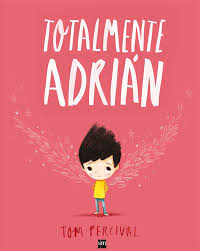 Motivo de elección del cuento: “Totalmente Adrián”Elegimos este cuento ilustrado porque nos parece adecuado a la edad que vamos a trabajar.Por las ilustraciones y la utilización del color que es realmente significativo.Edad: 11-12 añosVocabulario a trabajar: RevolotearPiruetasExtraordinarioIncómodoFavoritosInsoportablesMiserableAndrajosoMagníficoVamos a trabajar fundamentalmente los sinónimos, antónimos, prefijos y sufijos.Y también vocabulario específico de educación emocional, para expresar emociones.1ª lectura:Preguntas terminativas:1ª página (Ilustración) Hasta que un día… ¿Qué le va a ocurrir a Adrián?Preguntas informativas¿Qué le ha ocurrido?¿Dónde le han salido?¿A qué edad le han salido las alas?2ª lectura:Preguntas terminativasContar ellos otro finalPreguntas informativas:¿Crees que esto puede pasar realmente?¿Si te ocurriese cómo te sentirías?¿Pedirías ayuda?¿A quién?Adrián se lo cuenta a sus padres, ¿Tú a quién se lo contarías?Preguntas distanciadoras:Ejemplos, amigos, familia que le haya ocurrido lo mismo que lo de las alas. 1º  se han ocultado y luego se han dado cuenta que no eran los únicos que era algo normal.¿Conoces a alguien que se haya sentido diferente en algún momento?¿Se dio cuenta en algún momento que era normal?3º LecturaPreguntas terminativas: Contar una historia similar de algo que les ha ocurrido a alguien  cercano.Preguntas informativas:¿Cómo le han salido?¿Cómo lo ha vivido?¿Ha sido doloroso?¿Cómo te taparías las alas?¿Te las taparías o las mostrarías?¿Cómo reaccionarias tu?Preguntas distanciadoras:¿Se te ocurre algo parecido?¿Cómo lo vivirías tú?Todo lo anteriormente expuesto, se completaría con una canción, una película en la que vean reflejado el tema trabajado.El cuento ilustrado ha sido realmente muy ilustrativo y tiene un millón de posibilidades que podemos  realizar con nuestros alumnos.